QUALITY STANDARD TOPIC OVERVIEW 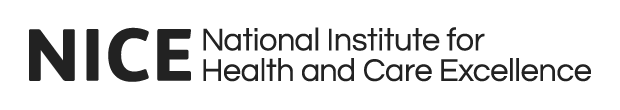 Smoking: treating dependenceIntroductionNICE quality standards describe key areas for quality improvement in health, public health and social care. Each quality standard contains a set of quality statements with related measures. Quality statements are derived from evidence-based guidance, such as NICE guidance or NICE-accredited guidance. They are developed independently by NICE, in collaboration with health, public health and social care practitioners, their partners and people using services. Smoking: treating dependence quality standardThis quality standard has been commissioned by Department of Health and Social Care. It will cover support to stop smoking in people aged 12 and over, stopping use of smokeless tobacco and harm reduction approaches if people are not ready to stop smoking in one go. The quality standard will not cover preventing uptake of smoking as that is covered in NICE’s quality standard for smoking: reducing and preventing tobacco use.This quality standard will merge and replace the existing NICE quality standards for smoking: supporting people to stop (QS43) and smoking: harm reduction (QS92). This proposal follows publication of the NICE guideline on tobacco: preventing uptake, promoting quitting and treating dependence. Review of the existing quality standards identified that there may be changes in the areas for improvement given the structure of stop-smoking services and the increased use of nicotine containing e-cigarettes. Merging the quality standards is proposed to reflect the provision of harm reduction approaches alongside stop-smoking support.This quality standard is expected to publish in December 2022.Topic engagementThe topic engagement exercise will help identify what stakeholders think are the key areas for quality improvement for this topic. The areas highlighted by stakeholders will be included in the briefing paper that will be used to inform the prioritisation of key areas during the first quality standards advisory committee meeting.Developing the quality standardKey development sources (NICE and NICE-accredited guidance)Tobacco: preventing uptake, promoting quitting and treating dependence (2021) NICE guideline NG209Key policy documents, reports and national auditsRelevant policy documents, reports and national audits will be used to inform the development of the quality standard.Action on Smoking and Health and Cancer research UK (2021) Reaching out: Tobacco control and stop smoking services in local authorities in EnglandNHS Digital (2021) Statistics on NHS stop smoking services in EnglandOffice for Health Improvement and Disparities (2021) Local tobacco control profilesNHS Digital (2020) Statistics on smoking, EnglandBritish Thoracic Society (2019) National smoking cessation audit Office for National Statistics (2019) Adult smoking habits in the UKDepartment of Health and Social Care (2018) Tobacco control plan delivery plan 2017 to 2022Royal College of Physicians (2018) Hiding in plain sight: treating tobacco dependency in the NHSDepartment of Health and Social Care (2017) Towards a smoke-free generation: a tobacco control plan for EnglandFurther informationRelated NICE quality standardsPublishedCommunity pharmacies: promoting health and wellbeing (2020) NICE quality standard 196Smoking: reducing and preventing tobacco use (2015) NICE quality standard 82Antenatal care (2012, updated 2021) NICE quality standard 22Lung cancer (2012, updated 2019) NICE quality standard 17Patient experience in adult NHS services (2012, updated 2019) NICE quality standard 15The full list of quality standard topics referred to NICE is available from the quality standard topic library. See the NICE website for more information about NICE quality standards and the progress of this quality standard © NICE 2022. All rights reserved. Subject to Notice of rights.